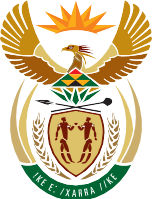 MINISTRYAGRICULTURE, LAND REFORM AND RURAL DEVELOPMENT REPUBLIC OF SOUTH AFRICAWRITTEN REPLYQUESTION 267 / NW1233EMS A M M WEBER (DA) TO ASK THE MINISTER OF AGRICULTURE, LAND REFORM AND RURAL DEVELOPMENT:QUESTION:What (a) total amount is budgeted for her private office for the 2019-20 financial year and (b) was the (i) total remuneration, (ii) salary level, (iii) job title, (iv) qualification and (v) job description of each employee appointed in her private office since 1 May 2019? NW1233EREPLY:R26,369,000(i) Total Remuneration (ii) salary level and (iii) job title(b)	(iv) highest qualification and (v) job descriptionComponentSubcomponentPost DescriptionPost Salary LevelPost CostingOffice of the Chief of StaffPrivate OfficePrivate Secretary131 005 063 Office of the Chief of StaffPrivate OfficeCommunity Outreach Officer11733 257 Office of the Chief of StaffPrivate OfficeAssistant Appointment Secretary9376 596 Office of the Chief of StaffPrivate OfficeSecretary/Receptionist7257 508 Office of the Chief of StaffPrivate OfficeDomestic Worker3122 595 Office of the Chief of StaffPrivate OfficeDomestic Worker3122 595 TOTALTOTALTOTALTOTAL2 617 614Post DescriptionPost StatusHighest QualificationJob descriptionPrivate SecretaryFilledB.Com (HRM)Provide a direct secretarial support service to the Executive Authority.Community Outreach OfficerVacantTo facilitate Member’s interface with Citizens on matters falling within portfolioAssistant Appointment SecretaryVacantAssist the appointments/private and administrative secretaries to provide a direct support service to the executive authority.Secretary/ReceptionistFilledBA Art (Hons) PsychologyTo render a secretarial and receptionist service to the office of the Executive AuthorityDomestic WorkerVacantThe main purpose of this position is” To provide household service aidDomestic WorkerVacantThe main purpose of this position is” To provide household service aid